Sari 23-4 (vint.ee-s)Edasijõudnute gomoku:1. Henri 75,5   2. Taavi 74,3   3. Peeter 74  4. Jesper 68  5. Tristan 59,8  6. Sören 59    7. Mihkel 39 8. Ronan 29Algajate gomoku:1. 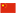 13579 6:2 5:2 2:2 3:2 4:2 9:2 8:2 7:2 2:2 3:2 4:2 221142. 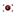 ParKing 3:2 4:2 1:0 6:0 9:0 7:2 5:2 0:2 1:0 4:2 3:2 141303. 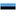 peeter27 2:0 9:2 5:2 1:0 6:2 4:2 7:2 8:2 0:2 1:0 2:0 141264. jesperk 8:2 2:0 6:2 5:2 1:0 3:0 0:2 9:2 7:2 2:0 1:0 121285. eugen515 7:2 1:0 3:0 4:0 7:0 0:2 2:0 6:0 9:2 8:2 6:1 91126. tristant 1:0 0:2 4:0 2:2 3:0 8:0 9:0 5:2 8:0 7:2 5:1 91127. KHPro 5:0 8:0 8:2 0:2 5:2 2:0 3:0 1:0 4:0 6:0 8:2 81138. ronant 4:0 7:2 7:0 9:0 0:2 6:2 1:0 3:0 6:2 5:0 7:0 81079. taavitam - 3:0 0:2 8:2 2:2 1:0 6:2 4:0 5:0 - - 81. MathiasS 4:2 2:0 6:2 3:0 5:2 2:2 7:2 0:2 3:0 4:0 6:2 6:2 5:2 5:2 2:2 181582. joonash 7:2 1:2 3:0 4:0 6:2 1:0 0:2 3:2 5:2 6:2 5:2 5:2 4:2 4:2 1:0 181583. s.ten 0:2 6:2 2:2 1:2 4:2 7:2 5:0 2:0 1:2 5:0 4:0 4:0 6:2 6:2 4:0 161584. arturtheking 1:0 7:2 7:0 2:2 3:0 0:2 6:0 5:0 6:2 1:2 3:2 3:2 2:0 2:0 3:2 141565. leoe - - 0:2 7:2 1:0 6:2 3:2 4:2 2:0 3:2 2:0 2:0 1:0 1:0 6:0 121386. Alex01 - 3:0 1:0 0:2 2:0 5:0 4:2 7:2 4:0 2:0 1:0 1:0 3:0 3:0 5:2 81607. antss 2:0 4:0 4:2 5:0 0:2 3:0 1:0 6:0 - - - - - - - 4100            		    I etapp II  III  IV Kokku   Joosep Sumre,             30         Joosep Konsen,   20       26     26,3     72,3 	II   Mathias Sarv,       	  23    28    51          Marcus Rootsi,      	21      Mark Erik,                  20           26,3      46,3  4.      Artur Pärnamaa,   26       19  19  21    85   I Kairon Hainsalu,       18         Marcus Robin Pilt,       17         Lennart Akel,              16          Tommy Keskküla,        15         Ekke Theodor,            14          Amii Aan                     13        Joonas Hektor,           12        28   40      Vivian Veer,               11    17 Sten Ustal,              20                23    43      Kiur Kikkas,        13    9      22          Rommy Keskküla,       8      Mirte,     9         7       16      Arabella Tulp,      6          Marie Valdre,       5        Lenna,              4        Mihkel Veer,          30  Jonathan Tupay,       23          Eliis Anijalg,        21          Karmen Talumets,      19   Tristan Krabi,       18        Tanno Meritee,        17    21   38Hugo Kuldner,         16          Samuel Talsi,        1 5          Aria Ester,          14          Kiur Kikkas,         13      Eliise Suigusaar,    12        Nathan Toomas,        11       Otto Kuldner,         10     Luukas Lepplaan    20Karl Robert Liiva     18Anni Kõiv     15Martin Anton    16Leo Eenma  20Alexander Toomjärv 19            		    I etapp II  III  IV Kokku   Joosep Sumre,             30         Joosep Konsen,   20       26     26,3     72,3 	II   Mathias Sarv,       	  23    28    51          Marcus Rootsi,      	21      Mark Erik,                  20           26,3      46,3  4.      Artur Pärnamaa,   26       19  19  21    85   I Kairon Hainsalu,       18         Marcus Robin Pilt,       17         Lennart Akel,              16          Tommy Keskküla,        15         Ekke Theodor,            14          Amii Aan                     13        Joonas Hektor,           12        28   40      Vivian Veer,               11    17 Sten Ustal,              20                23    43      Kiur Kikkas,        13    9      22          Rommy Keskküla,       8      Mirte,     9         7       16      Arabella Tulp,      6          Marie Valdre,       5        Lenna,              4        Mihkel Veer,          30  Jonathan Tupay,       23          Eliis Anijalg,        21          Karmen Talumets,      19   Tristan Krabi,       18        Tanno Meritee,        17    21   38Hugo Kuldner,         16          Samuel Talsi,        1 5          Aria Ester,          14          Kiur Kikkas,         13      Eliise Suigusaar,    12        Nathan Toomas,        11       Otto Kuldner,         10     Luukas Lepplaan    20Karl Robert Liiva     18Anni Kõiv     15Martin Anton    16Leo Eenma  20Alexander Toomjärv 19            		    I etapp II  III  IV Kokku   Joosep Sumre,             30         Joosep Konsen,   20       26     26,3     72,3 	II   Mathias Sarv,       	  23    28    51          Marcus Rootsi,      	21      Mark Erik,                  20           26,3      46,3  4.      Artur Pärnamaa,   26       19  19  21    85   I Kairon Hainsalu,       18         Marcus Robin Pilt,       17         Lennart Akel,              16          Tommy Keskküla,        15         Ekke Theodor,            14          Amii Aan                     13        Joonas Hektor,           12        28   40      Vivian Veer,               11    17 Sten Ustal,              20                23    43      Kiur Kikkas,        13    9      22          Rommy Keskküla,       8      Mirte,     9         7       16      Arabella Tulp,      6          Marie Valdre,       5        Lenna,              4        Mihkel Veer,          30  Jonathan Tupay,       23          Eliis Anijalg,        21          Karmen Talumets,      19   Tristan Krabi,       18        Tanno Meritee,        17    21   38Hugo Kuldner,         16          Samuel Talsi,        1 5          Aria Ester,          14          Kiur Kikkas,         13      Eliise Suigusaar,    12        Nathan Toomas,        11       Otto Kuldner,         10     Luukas Lepplaan    20Karl Robert Liiva     18Anni Kõiv     15Martin Anton    16Leo Eenma  20Alexander Toomjärv 19            		    I etapp II  III  IV Kokku   Joosep Sumre,             30         Joosep Konsen,   20       26     26,3     72,3 	II   Mathias Sarv,       	  23    28    51          Marcus Rootsi,      	21      Mark Erik,                  20           26,3      46,3  4.      Artur Pärnamaa,   26       19  19  21    85   I Kairon Hainsalu,       18         Marcus Robin Pilt,       17         Lennart Akel,              16          Tommy Keskküla,        15         Ekke Theodor,            14          Amii Aan                     13        Joonas Hektor,           12        28   40      Vivian Veer,               11    17 Sten Ustal,              20                23    43      Kiur Kikkas,        13    9      22          Rommy Keskküla,       8      Mirte,     9         7       16      Arabella Tulp,      6          Marie Valdre,       5        Lenna,              4        Mihkel Veer,          30  Jonathan Tupay,       23          Eliis Anijalg,        21          Karmen Talumets,      19   Tristan Krabi,       18        Tanno Meritee,        17    21   38Hugo Kuldner,         16          Samuel Talsi,        1 5          Aria Ester,          14          Kiur Kikkas,         13      Eliise Suigusaar,    12        Nathan Toomas,        11       Otto Kuldner,         10     Luukas Lepplaan    20Karl Robert Liiva     18Anni Kõiv     15Martin Anton    16Leo Eenma  20Alexander Toomjärv 19            		    I etapp II  III  IV Kokku   Joosep Sumre,             30         Joosep Konsen,   20       26     26,3     72,3 	II   Mathias Sarv,       	  23    28    51          Marcus Rootsi,      	21      Mark Erik,                  20           26,3      46,3  4.      Artur Pärnamaa,   26       19  19  21    85   I Kairon Hainsalu,       18         Marcus Robin Pilt,       17         Lennart Akel,              16          Tommy Keskküla,        15         Ekke Theodor,            14          Amii Aan                     13        Joonas Hektor,           12        28   40      Vivian Veer,               11    17 Sten Ustal,              20                23    43      Kiur Kikkas,        13    9      22          Rommy Keskküla,       8      Mirte,     9         7       16      Arabella Tulp,      6          Marie Valdre,       5        Lenna,              4        Mihkel Veer,          30  Jonathan Tupay,       23          Eliis Anijalg,        21          Karmen Talumets,      19   Tristan Krabi,       18        Tanno Meritee,        17    21   38Hugo Kuldner,         16          Samuel Talsi,        1 5          Aria Ester,          14          Kiur Kikkas,         13      Eliise Suigusaar,    12        Nathan Toomas,        11       Otto Kuldner,         10     Luukas Lepplaan    20Karl Robert Liiva     18Anni Kõiv     15Martin Anton    16Leo Eenma  20Alexander Toomjärv 19            		    I etapp II  III  IV Kokku   Joosep Sumre,             30         Joosep Konsen,   20       26     26,3     72,3 	II   Mathias Sarv,       	  23    28    51          Marcus Rootsi,      	21      Mark Erik,                  20           26,3      46,3  4.      Artur Pärnamaa,   26       19  19  21    85   I Kairon Hainsalu,       18         Marcus Robin Pilt,       17         Lennart Akel,              16          Tommy Keskküla,        15         Ekke Theodor,            14          Amii Aan                     13        Joonas Hektor,           12        28   40      Vivian Veer,               11    17 Sten Ustal,              20                23    43      Kiur Kikkas,        13    9      22          Rommy Keskküla,       8      Mirte,     9         7       16      Arabella Tulp,      6          Marie Valdre,       5        Lenna,              4        Mihkel Veer,          30  Jonathan Tupay,       23          Eliis Anijalg,        21          Karmen Talumets,      19   Tristan Krabi,       18        Tanno Meritee,        17    21   38Hugo Kuldner,         16          Samuel Talsi,        1 5          Aria Ester,          14          Kiur Kikkas,         13      Eliise Suigusaar,    12        Nathan Toomas,        11       Otto Kuldner,         10     Luukas Lepplaan    20Karl Robert Liiva     18Anni Kõiv     15Martin Anton    16Leo Eenma  20Alexander Toomjärv 19            		    I etapp II  III  IV Kokku   Joosep Sumre,             30         Joosep Konsen,   20       26     26,3     72,3 	II   Mathias Sarv,       	  23    28    51          Marcus Rootsi,      	21      Mark Erik,                  20           26,3      46,3  4.      Artur Pärnamaa,   26       19  19  21    85   I Kairon Hainsalu,       18         Marcus Robin Pilt,       17         Lennart Akel,              16          Tommy Keskküla,        15         Ekke Theodor,            14          Amii Aan                     13        Joonas Hektor,           12        28   40      Vivian Veer,               11    17 Sten Ustal,              20                23    43      Kiur Kikkas,        13    9      22          Rommy Keskküla,       8      Mirte,     9         7       16      Arabella Tulp,      6          Marie Valdre,       5        Lenna,              4        Mihkel Veer,          30  Jonathan Tupay,       23          Eliis Anijalg,        21          Karmen Talumets,      19   Tristan Krabi,       18        Tanno Meritee,        17    21   38Hugo Kuldner,         16          Samuel Talsi,        1 5          Aria Ester,          14          Kiur Kikkas,         13      Eliise Suigusaar,    12        Nathan Toomas,        11       Otto Kuldner,         10     Luukas Lepplaan    20Karl Robert Liiva     18Anni Kõiv     15Martin Anton    16Leo Eenma  20Alexander Toomjärv 19            		    I etapp II  III  IV Kokku   Joosep Sumre,             30         Joosep Konsen,   20       26     26,3     72,3 	II   Mathias Sarv,       	  23    28    51          Marcus Rootsi,      	21      Mark Erik,                  20           26,3      46,3  4.      Artur Pärnamaa,   26       19  19  21    85   I Kairon Hainsalu,       18         Marcus Robin Pilt,       17         Lennart Akel,              16          Tommy Keskküla,        15         Ekke Theodor,            14          Amii Aan                     13        Joonas Hektor,           12        28   40      Vivian Veer,               11    17 Sten Ustal,              20                23    43      Kiur Kikkas,        13    9      22          Rommy Keskküla,       8      Mirte,     9         7       16      Arabella Tulp,      6          Marie Valdre,       5        Lenna,              4        Mihkel Veer,          30  Jonathan Tupay,       23          Eliis Anijalg,        21          Karmen Talumets,      19   Tristan Krabi,       18        Tanno Meritee,        17    21   38Hugo Kuldner,         16          Samuel Talsi,        1 5          Aria Ester,          14          Kiur Kikkas,         13      Eliise Suigusaar,    12        Nathan Toomas,        11       Otto Kuldner,         10     Luukas Lepplaan    20Karl Robert Liiva     18Anni Kõiv     15Martin Anton    16Leo Eenma  20Alexander Toomjärv 19            		    I etapp II  III  IV Kokku   Joosep Sumre,             30         Joosep Konsen,   20       26     26,3     72,3 	II   Mathias Sarv,       	  23    28    51          Marcus Rootsi,      	21      Mark Erik,                  20           26,3      46,3  4.      Artur Pärnamaa,   26       19  19  21    85   I Kairon Hainsalu,       18         Marcus Robin Pilt,       17         Lennart Akel,              16          Tommy Keskküla,        15         Ekke Theodor,            14          Amii Aan                     13        Joonas Hektor,           12        28   40      Vivian Veer,               11    17 Sten Ustal,              20                23    43      Kiur Kikkas,        13    9      22          Rommy Keskküla,       8      Mirte,     9         7       16      Arabella Tulp,      6          Marie Valdre,       5        Lenna,              4        Mihkel Veer,          30  Jonathan Tupay,       23          Eliis Anijalg,        21          Karmen Talumets,      19   Tristan Krabi,       18        Tanno Meritee,        17    21   38Hugo Kuldner,         16          Samuel Talsi,        1 5          Aria Ester,          14          Kiur Kikkas,         13      Eliise Suigusaar,    12        Nathan Toomas,        11       Otto Kuldner,         10     Luukas Lepplaan    20Karl Robert Liiva     18Anni Kõiv     15Martin Anton    16Leo Eenma  20Alexander Toomjärv 19            		    I etapp II  III  IV Kokku   Joosep Sumre,             30         Joosep Konsen,   20       26     26,3     72,3 	II   Mathias Sarv,       	  23    28    51          Marcus Rootsi,      	21      Mark Erik,                  20           26,3      46,3  4.      Artur Pärnamaa,   26       19  19  21    85   I Kairon Hainsalu,       18         Marcus Robin Pilt,       17         Lennart Akel,              16          Tommy Keskküla,        15         Ekke Theodor,            14          Amii Aan                     13        Joonas Hektor,           12        28   40      Vivian Veer,               11    17 Sten Ustal,              20                23    43      Kiur Kikkas,        13    9      22          Rommy Keskküla,       8      Mirte,     9         7       16      Arabella Tulp,      6          Marie Valdre,       5        Lenna,              4        Mihkel Veer,          30  Jonathan Tupay,       23          Eliis Anijalg,        21          Karmen Talumets,      19   Tristan Krabi,       18        Tanno Meritee,        17    21   38Hugo Kuldner,         16          Samuel Talsi,        1 5          Aria Ester,          14          Kiur Kikkas,         13      Eliise Suigusaar,    12        Nathan Toomas,        11       Otto Kuldner,         10     Luukas Lepplaan    20Karl Robert Liiva     18Anni Kõiv     15Martin Anton    16Leo Eenma  20Alexander Toomjärv 19            		    I etapp II  III  IV Kokku   Joosep Sumre,             30         Joosep Konsen,   20       26     26,3     72,3 	II   Mathias Sarv,       	  23    28    51          Marcus Rootsi,      	21      Mark Erik,                  20           26,3      46,3  4.      Artur Pärnamaa,   26       19  19  21    85   I Kairon Hainsalu,       18         Marcus Robin Pilt,       17         Lennart Akel,              16          Tommy Keskküla,        15         Ekke Theodor,            14          Amii Aan                     13        Joonas Hektor,           12        28   40      Vivian Veer,               11    17 Sten Ustal,              20                23    43      Kiur Kikkas,        13    9      22          Rommy Keskküla,       8      Mirte,     9         7       16      Arabella Tulp,      6          Marie Valdre,       5        Lenna,              4        Mihkel Veer,          30  Jonathan Tupay,       23          Eliis Anijalg,        21          Karmen Talumets,      19   Tristan Krabi,       18        Tanno Meritee,        17    21   38Hugo Kuldner,         16          Samuel Talsi,        1 5          Aria Ester,          14          Kiur Kikkas,         13      Eliise Suigusaar,    12        Nathan Toomas,        11       Otto Kuldner,         10     Luukas Lepplaan    20Karl Robert Liiva     18Anni Kõiv     15Martin Anton    16Leo Eenma  20Alexander Toomjärv 19            		    I etapp II  III  IV Kokku   Joosep Sumre,             30         Joosep Konsen,   20       26     26,3     72,3 	II   Mathias Sarv,       	  23    28    51          Marcus Rootsi,      	21      Mark Erik,                  20           26,3      46,3  4.      Artur Pärnamaa,   26       19  19  21    85   I Kairon Hainsalu,       18         Marcus Robin Pilt,       17         Lennart Akel,              16          Tommy Keskküla,        15         Ekke Theodor,            14          Amii Aan                     13        Joonas Hektor,           12        28   40      Vivian Veer,               11    17 Sten Ustal,              20                23    43      Kiur Kikkas,        13    9      22          Rommy Keskküla,       8      Mirte,     9         7       16      Arabella Tulp,      6          Marie Valdre,       5        Lenna,              4        Mihkel Veer,          30  Jonathan Tupay,       23          Eliis Anijalg,        21          Karmen Talumets,      19   Tristan Krabi,       18        Tanno Meritee,        17    21   38Hugo Kuldner,         16          Samuel Talsi,        1 5          Aria Ester,          14          Kiur Kikkas,         13      Eliise Suigusaar,    12        Nathan Toomas,        11       Otto Kuldner,         10     Luukas Lepplaan    20Karl Robert Liiva     18Anni Kõiv     15Martin Anton    16Leo Eenma  20Alexander Toomjärv 19            		    I etapp II  III  IV Kokku   Joosep Sumre,             30         Joosep Konsen,   20       26     26,3     72,3 	II   Mathias Sarv,       	  23    28    51          Marcus Rootsi,      	21      Mark Erik,                  20           26,3      46,3  4.      Artur Pärnamaa,   26       19  19  21    85   I Kairon Hainsalu,       18         Marcus Robin Pilt,       17         Lennart Akel,              16          Tommy Keskküla,        15         Ekke Theodor,            14          Amii Aan                     13        Joonas Hektor,           12        28   40      Vivian Veer,               11    17 Sten Ustal,              20                23    43      Kiur Kikkas,        13    9      22          Rommy Keskküla,       8      Mirte,     9         7       16      Arabella Tulp,      6          Marie Valdre,       5        Lenna,              4        Mihkel Veer,          30  Jonathan Tupay,       23          Eliis Anijalg,        21          Karmen Talumets,      19   Tristan Krabi,       18        Tanno Meritee,        17    21   38Hugo Kuldner,         16          Samuel Talsi,        1 5          Aria Ester,          14          Kiur Kikkas,         13      Eliise Suigusaar,    12        Nathan Toomas,        11       Otto Kuldner,         10     Luukas Lepplaan    20Karl Robert Liiva     18Anni Kõiv     15Martin Anton    16Leo Eenma  20Alexander Toomjärv 19            		    I etapp II  III  IV Kokku   Joosep Sumre,             30         Joosep Konsen,   20       26     26,3     72,3 	II   Mathias Sarv,       	  23    28    51          Marcus Rootsi,      	21      Mark Erik,                  20           26,3      46,3  4.      Artur Pärnamaa,   26       19  19  21    85   I Kairon Hainsalu,       18         Marcus Robin Pilt,       17         Lennart Akel,              16          Tommy Keskküla,        15         Ekke Theodor,            14          Amii Aan                     13        Joonas Hektor,           12        28   40      Vivian Veer,               11    17 Sten Ustal,              20                23    43      Kiur Kikkas,        13    9      22          Rommy Keskküla,       8      Mirte,     9         7       16      Arabella Tulp,      6          Marie Valdre,       5        Lenna,              4        Mihkel Veer,          30  Jonathan Tupay,       23          Eliis Anijalg,        21          Karmen Talumets,      19   Tristan Krabi,       18        Tanno Meritee,        17    21   38Hugo Kuldner,         16          Samuel Talsi,        1 5          Aria Ester,          14          Kiur Kikkas,         13      Eliise Suigusaar,    12        Nathan Toomas,        11       Otto Kuldner,         10     Luukas Lepplaan    20Karl Robert Liiva     18Anni Kõiv     15Martin Anton    16Leo Eenma  20Alexander Toomjärv 19